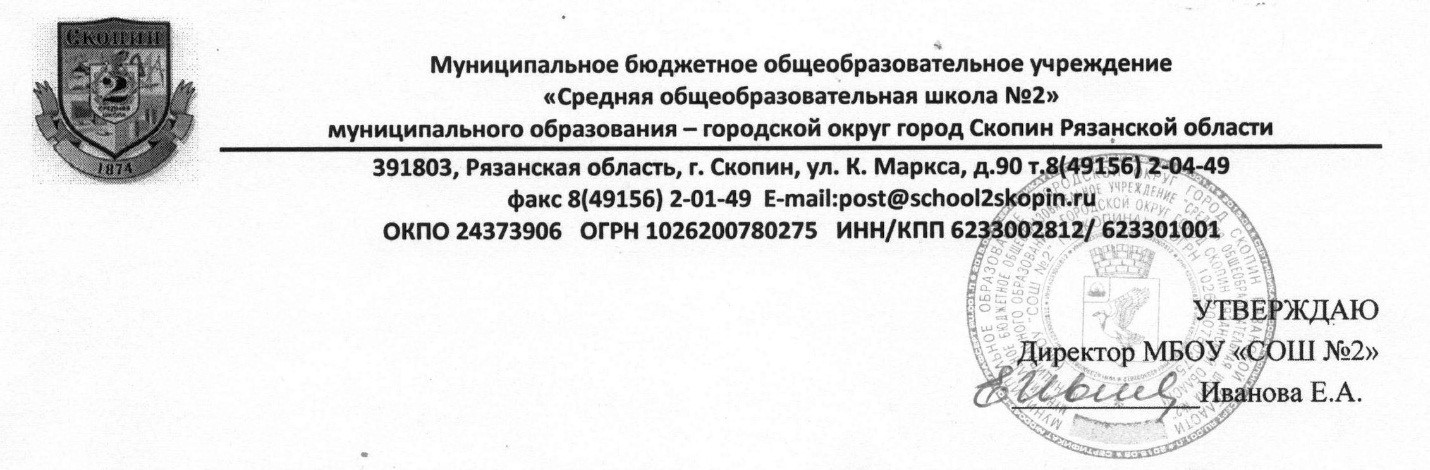 План  работы Управляющего совета МБОУ «СОШ №2»на 2020 – 2021 учебный годОсновная цель деятельности: осуществление общественно-государственного управления школой. Основные задачи:повышение эффективности финансово-экономической деятельности общеобразовательного учреждения;содействие созданию в общеобразовательном учреждении оптимальных условий и форм организации образовательного процесса;контроль за соблюдением здоровых и безопасных условий обучения, воспитания и труда в общеобразовательном учреждении.№ п/п заседаний  Повестка дня заседаний СрокиОтветственные1.Утверждение вновь избранных членов УС.Утверждение плана работы УС на 2020-2021  учебный год.Особенности организации учебного процесса в соответствии с рекомендациями Роспотребнадзора по организации работы образовательных организаций в условиях сохранения рисков распространения COVID-19. Согласование стимулирующих выплат за июль-август 2020 годаРазноесентябрьАдминистра-ция школы,Члены УС2.Внеурочная деятельность и организация дополнительного образования  в Школе.Организация горячего питания в школе.
Охват обучающихся горячим питанием.Согласование стимулирующих выплат за сентябрь – ноябрь 2020 года.РазноеноябрьАдминистра-ция школы,Члены УС3.Основные направления работы школы по профилактике правонарушений среди обучающихся. О соблюдении санитарно-гигиенического режима в школеСогласование списка учебников для заказа на 2021-2022 учебный год, рекомендованных Минобрнауки России для образовательного процесса.Согласование стимулирующих выплат за декабрь 2020 – февраль 2021 года.РазноефевральПсихолог Администрация школы,Члены УС4.Организация и проведение Г (И) А учащихся 9-х и 11-х классов Организация отдыха, оздоровления обучающихся в летний период.Подготовка школы к 2021-2022 учебному году. Организация ремонтных работ. Закупка оборудования.Согласование стимулирующих выплат за март- май 2021 года.РазноемайАдминистра-ция школы,Члены УС5.О формировании учебного плана на 2021-2022 учебный годО готовности школы к новому учебному годуПодведение итогов работы Управляющего Совета за 2020-2021 уч..г. и планирование работы на новый учебный год. Проведение праздника 1 сентября.Разное.августАдминистрация школы,Члены УС